Semanario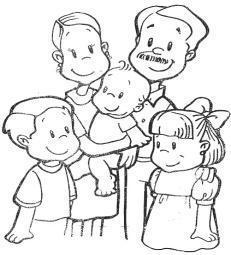 (Lunes 31 Octubre al Viernes 04 de Noviembre) 